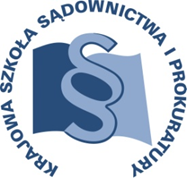 OSU-II.401.	145.2017					Lublin, 22 listopada 2017 r.U12/18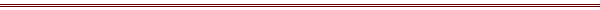 P R O G R A MSZKOLENIA DLA INSPEKTORÓW I SPECJALISTÓW DO SPRAW OBROTU PRAWNEGO Z ZAGRANICĄ PRACUJĄCYCH W SĄDACH OKRĘGOWYCH TEMAT SZKOLENIA:„Obrót prawny z zagranicą w sprawach karnych dla inspektorów i specjalistów do spraw obrotu prawnego z zagranicą”DATA I MIEJSCE:31 stycznia-2 lutego 2018 r.	Krajowa Szkoła Sądownictwa i Prokuratury				ul. Przy Rondzie 531-547 KrakówZakwaterowanie – Dom Aplikanta – wejście od strony ul. Mosiężniczej.Dom Aplikanta położony jest w niewielkiej odległości od Dworca PKP (Kraków Główny) oraz Dworca PKS. Dojazd tramwajami o numerach linii 4, 10, 14, 20 (dwa przystanki w kierunku Nowej Huty, należy wysiąść przy Rondzie Mogilskim), linie 5, 50, 52 (jeden przystanek tramwajowy). Dojazd bezpośredni z Międzynarodowego Portu Lotniczego w Balicach (odległość 15 km) autobusem o numerze linii 292.ORGANIZATOR:Krajowa Szkoła Sądownictwa i ProkuraturyOśrodek Szkolenia Ustawicznego i Współpracy Międzynarodowejul. Krakowskie Przedmieście 62, 20 - 076 Lublintel. 81 440 87 10OSOBY ODPOWIEDZIALNE ZE STRONY ORGANIZATORA:merytorycznie:				organizacyjniesędzia dr Janusz Konecki 			Małgorzata Wójtowicz-Dołęgatel. 81 458 37 58 				tel. 81 458 37 52e-mail: j.konecki@kssip.gov.pl		e-mail: m.wojtowicz@kssip.gov.plWYKŁADOWCY:Magdalena Aksamitowska - Kobos 	Kierownik Sekcji Obrotu prawnego z zagranicą Sądu Okręgowego w Gliwicach. Wieloletni wykładowca szkoleniowy, m.in. dla pracowników sądów, kancelarii prawnych, Okręgowej Izby Radców Prawnych w Katowicach oraz Krajowej Szkoły Sądownictwa i Prokuratury w Krakowie – głównie w zakresie prawa międzynarodowego rodzinnego, cywilnego, gospodarczego i karnego oraz międzynarodowego postępowania dotyczącego obrotu prawnego z zagranicą w zakresie sądowego i pozasądowego dochodzenia roszczeń w tym alimentacyjnych od osób przebywających za granicą oraz szeroko rozumianej współpracy z podmiotami zagranicznymi, Panelista Konferencji European cooperation on judicial training for court staff and bailiffs, w Brukseli. Uczestnik seminarium doktoranckiego - na Uniwersytecie Śląskim w Katowicach, Katedra Prawa Cywilnego i Prawa Prywatnego Międzynarodowego. Autorka wielu publikacji. Rafał Kierzynkadoktor nauk prawnych, sędzia Sądu Okręgowego w Gorzowie Wlkp. delegowany do Ministerstwa Sprawiedliwości, naczelnik Wydziału Europejskiego i Międzynarodowego Prawa Karnego Departamentu Legislacyjnego. Autor wielu publikacji z zakresu europejskiego prawa karnego. Przedstawiciel Polski w instytucjach Rady Europy i Unii Europejskiej zajmujących się prawem karnym. Zajęcia prowadzone będą w formie seminarium.PROGRAM SZCZEGÓŁOWYŚRODA			31 stycznia 2018 r.13.30 – 14.00		przyjazd i zakwaterowanie uczestników w Domu 				Aplikanta14.00 – 15.00		obiad15.00 – 16.30	Doręczanie dokumentów, uznawanie za doręczone przesyłek nieodebranych w ramach UE oraz poza UE. 	Pomoc prawna w ramach UE oraz poza UE.	Pomoc prawna wykonywana w drodze videokonferencji.Prowadzenie – Magdalena Aksamitowska-Kobos 16.30 – 16.45	przerwa 16.45 – 18.15	Doręczanie dokumentów… - ciąg dalszy zajęć.Prowadzenie – Magdalena Aksamitowska-Kobos 18.30 			kolacjaCZWARTEK		1 lutego 2018 r.8.00 – 9.00 	śniadanie9.00 – 10.30 	Kontakty z przedstawicielstwami dyplomatycznymi.	Punkty kontaktowe w ramach European Judicial Network in criminal matters (EJN).	Praktyczne zagadnienia stosowania portalu E-Sprawiedliwość.Prowadzenie – Magdalena Aksamitowska-Kobos 10.30 – 10.45 	przerwa10.45 – 12.15 	Kontakty z przedstawicielstwami dyplomatycznymi – ciąg dalszy zajęć.Prowadzenie – Magdalena Aksamitowska-Kobos 12.15 – 13.30		obiad13.30 – 15.00 		Europejski nakaz aresztowania (ENA).Przesłanki wydania. Procedura wydania i wykonania.Przesłanki odmowy wykonania.Przegląd orzecznictwa sądów polskich i międzynarodowych.Prowadzenie – Rafał Kierzynka 15.00 – 15.15 		przerwa15.15 – 16.45 		Europejski nakaz dochodzeniowy (END).Czasowy i przedmiotowy zakres.Przesłanki wydania.Przesłanki wykonania.Procedura wydania i wykonania.Przesłanki odmowy wykonania. Zaświadczenie w sprawie END.Prowadzenie – Rafał Kierzynka 17.30 			kolacjaPIĄTEK		 	2 lutego 2018 r.8.00 – 9.00			śniadanie9.00 – 10.30		Wzajemne uznawanie kar pozbawienia wolności, 	kar i środków probacyjnych, kar o charakterze 	pieniężnym i przepadku. Czasowy, przedmiotowy zakres stosowania. Przesłanki wystąpienia o wykonanie kary. Procedura wystąpienia i wykonania kary.Przesłanki odmowy wykonania kary.Problemy praktyczne. Prowadzenie – Rafał Kierzynka10.30 – 10.45		przerwa10.45 – 12.15	Wzajemne uznawanie - ciąg dalszy zajęć. Prowadzenie – Rafał Kierzynka12.15 – 13.15		obiadProgram szkolenia dostępny jest na Platformie Szkoleniowej KSSiP pod adresem:http://szkolenia.kssip.gov.pl/login/ oraz na stronie internetowej KSSiP pod adresem: www.kssip.gov.pl Zaświadczenie potwierdzające udział w szkoleniu generowane jest za pośrednictwem Platformy Szkoleniowej KSSiP. Warunkiem uzyskania zaświadczenia jest obecność na szkoleniu oraz uzupełnienie znajdującej się na Platformie Szkoleniowej anonimowej ankiety ewaluacyjnej (znajdującej się pod programem szkolenia) dostępnej w okresie 30 dni po zakończeniu szkolenia.Po uzupełnieniu ankiety zaświadczenie można pobrać i wydrukować z zakładki 
„moje zaświadczenia”.